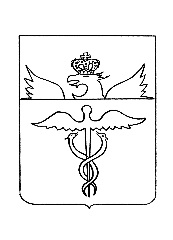 АдминистрацияБутурлиновского городского поселенияБутурлиновского муниципального районаВоронежской областиПостановлениеот 20.04.2021 г. № 159        г. БутурлиновкаО внесении изменений в постановление администрации Бутурлиновского городского поселения от 29.09.2014 № 369 «О формировании фонда капитального ремонта многоквартирных домов на счете регионального оператора»В связи с приведением в соответствие с действующим законодательством нормативно-правовых актов, администрация Бутурлиновского городского поселения Бутурлиновского муниципального района Воронежской областиПОСТАНОВЛЯЕТ:1. Внести в постановление администрации Бутурлиновского городского поселения от 29.09.2014 № 369 «О формировании фонда капитального ремонта многоквартирных домов на счете регионального оператора» следующие изменения:1.1. в перечне многоквартирных домов, расположенных на территории Бутурлиновского городского поселения Бутурлиновского муниципального района Воронежской области, собственники которых не выбрали способ формирования фонда капитального ремонта или выбранный ими способ не был реализован в шестимесячный срок с даты опубликования региональной программы капитального ремонта, являющимся приложением к постановлению, строки с порядковыми номерами №16, №40, №56, №57, №58, №59, №60, №61, №91 исключить;1.2. перечень многоквартирных домов, расположенных на территории Бутурлиновского городского поселения Бутурлиновского муниципального района Воронежской области, собственники которых не выбрали способ формирования фонда капитального ремонта или выбранный ими способ не был реализован в шестимесячный срок с даты опубликования региональной программы капитального ремонта, являющийся приложением к постановлению, дополнить строкой следующего содержания:«                                                                                                                                  ».2. Настоящее постановление опубликовать в официальном периодическом печатном издании «Вестник муниципальных правовых актов Бутурлиновского городского поселения Бутурлиновского муниципального района Воронежской области» и разместить в информационно-телекоммуникационной сети «Интернет» на официальном сайте органов местного самоуправления Бутурлиновского городского поселения Бутурлиновского муниципального района Воронежской области.3. Контроль исполнения настоящего постановления возложить на заместителя главы администрации Бутурлиновского городского поселения Е.Н. Буткова.Глава администрации Бутурлиновскогогородского поселения                                                                          А.В. Головков97г. Бутурлиновка, ул. Заводская, 34а